Доброе утро, гр. 45. Приступаем к изучению последнего раздела нашей дисциплины – Детали машин. Сегодня конспект. Срок сдачи 19.05. Жду предыдущие работы. С ув. Мамонова Н.В. ДЕТАЛИ МАШИН ОСНОВНЫЕ ПОНЯТИЯ И ОПРЕДЕЛЕНИЯМашиной называется устройство, создаваемое человеком, выполняющее механические движения для преобразования энергии, материалов и информации с целью полной замены или облегчения физического и умственного труда человека, увеличения его производительности.Под материалами понимаются обрабатываемые предметы, перемещаемые грузы и т. д.Машину характеризуют следующие признаки:преобразование энергии в механическую работу или преобразование механической работы в другой вид энергии;определённость движения всех ее частей при заданном движении одной части;искусственность происхождения в результате труда человека.По характеру рабочего процесса, все машины можно разделить на классы:машины – двигатели. Это энергетические машины, предназначенные для преобразования энергии любого вида (электрической, тепловой и т. д.) в механическую энергию (твердого тела);машины – преобразователи – энергетические машины, предназначенные для преобразования механической энергии в энергию любого вида (электрические генераторы, воздушные и гидравлические насосы и т. д.);транспортные машины;технологические машины;информационные машины.Все машины и механизмы состоят из деталей, узлов, агрегатов.Деталь – часть машины, изготавливаемая из однородного материала без применения сборочных операций.Узел – законченная сборочная единица, которая состоит из ряда соединенных деталей. Например: подшипник, муфта.Механизмом называется искусственно созданная система тел, предназначенная для преобразования движения одного или нескольких тел в требуемые движения других тел.Требования к машинам:Высокая производительность;2. Окупаемость затрат на проектирования и изготовление;3. Высокий КПД;4. Надёжность и долговечность;5. Простота управления и обслуживания;6. Транспортабельность;7. Малые габариты;8. Безопасность в работе;Надёжность – это способность детали сохранять свои эксплутационные показатели, выполнять заданные функции в течение заданного срока службы.Требования к деталям машин:а) прочность – сопротивляемость детали разрушению или возникновению пластических деформаций в течение гарантийного срока службы;б) жесткость – гарантированная степень сопротивления упругому деформированию детали в процессе ее эксплуатации;в) износостойкость – сопротивление детали: механическому изнашиванию или коррозийно-механическому изнашиванию;г) малые габариты и масса;д) изготовление из недорогих материалов;е) технологичность (изготовление должно осуществляться при наименьших затратах труда и времени);ж) безопасность;з) соответствие государственным стандартам.При расчете деталей на прочность нужно в опасном сечении получить такое напряжение, которое будет меньше или равно допускаемому: δmax≤[δ]; τmax≤[τ]Допускаемое напряжения – это максимальное рабочее напряжение, которое может быть допущено в опасном сечении, при условии обеспечения необходимой прочности и долговечности детали во время ее эксплуатации.Допускаемое напряжение выбирают в зависимости от предельного напряжения; n – допускаемый коэффициент запаса прочности, который зависит от типа конструкции, ее ответственности, характера нагрузок.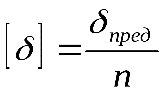 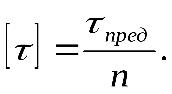 Жесткость детали проверяется сравнением величины наибольшего линейного  или углового  перемещения с допускаемым.Стандартизация и взаимозаменяемостьСтандартизацией называется установление обязательных норм, которым должны соответствовать типы, сорта, параметры, качественные характеристики, методы испытаний, правила маркировки, упаковки, хранение продукции. Для обеспечения единых норм и технических требований к продукции, установлены государственные стандарты. Например: на качество поверхности деталей; на химический состав сталей, на болты, гайки и т. д. Взаимозаменяемостью изделий называется их свойство равноценно заменять при использовании любой из множества экземпляров изделий (или их частей) другим однотипным экземпляром.Механические передачи.Типы, классификация и характеристикаМеханическими передачами называют механизмы, служащие для передачи механической энергии на расстояние, как правило, с преобразованием скоростей и моментов. Иногда меняется вид движения.Функции передач:распределение энергии; 3) преобразование вида движения;регулирование скорости; 4) пуск, остановка, реверсирование.Передачи делят на 2 вида:а) без преобразования механической энергии;б) с преобразованием механической энергии.Классификация передачПервый типПередачи трением: фрикционные, ременные, канатные;Передачи с зацеплением - зубчатые, червячные, цепные, винтовые;Передачи с применением жидкости или газа в качестве звена.Второй тип классификации1) Передачи с непосредственным контактом – зубчатые, червячные и т.д.2) Передачи с промежуточным гибким звеном – ременные, цепные.Основные характеристики передачПередаваемая мощность Р.КПД , где Р1 - мощность на ведущем валу, Р2 - мощность на ведомом валу.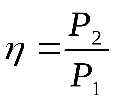 Угловая скорость .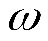 Передаточным отношением называется отношение угловых скоростей валов передачи, взятое независимо от направления силового потока:или .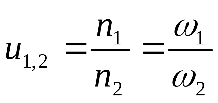 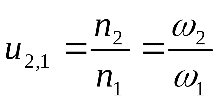 5. Передаточным числом называют отношение угловой скорости ведущего вала w1 (n1 ) к угловой скорости ведомого вала w2 (n2 ).Если в передаче n1 > n2, то эта передача понижает угловую скорость,если u > 1 - то это замедляющая передача, а при u < 1 - ускоряющая передача.